INDOORTORNOOI CLUB ROESELARE 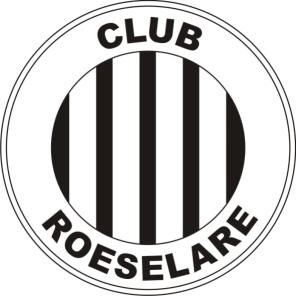 7 & 8 Januari 2016  2de jaar Duiveltjes (U 9)  Tornooireglement en praktische richtlijnen: Wij wensen u hartelijk te danken voor uw inschrijving voor ons tornooi. Wij hopen dat wij, samen met u, erin slagen een voetbalfeest aan onze jonge spelertjes aan te bieden. Mogen wij u daarom vragen om hiernavolgende richtlijnen aandachtig te lezen.  Bij bijkomende vragen kunt je steeds terecht bij de tornooileiding van de dag zelf. Wij wensen u alvast veel succes en een sportieve tweedaagse toe! REGLEMENT: Het tornooi wordt georganiseerd door Club Roeselare op 7 & 8 januari 2017 voor 2de jaar Duiveltjes (u9) geboren in 2008Adres locatie: Sporthal ‘Onze Kinderen’, Blommestraat 14,8800 Roeselare (NIEUWE LOCATIE!!!)Club Roeselare is niet verantwoordelijk voor gebeurlijke ongevallen. Elke speler afgevaardigde en trainer dient door zijn eigen club verzekerd te zijn. Schade veroorzaakt aan de eigendommen van Club Roeselare of aan derden zal worden vergoed door de persoon die de schade veroorzaakt heeft. Door hun deelname verklaren de clubs zich akkoord met het reglement van het tornooi. Bij aankomst wordt u een kleedkamer toegewezen. Daar kan men zich omkleden. Daarna worden de kleren in de sporttas gestopt en naar de verzamelplaats gebracht. Spelers zijn in die zone verboden. Na je laatste wedstrijd haal je de sporttassen op en kan je in de aangeduide kleedkamer douchen en terug omkleden. Waardevolle zaken worden door eigen afgevaardigde bijgehouden.  De toegangsprijs voor het tornooi bedraagt 2 € per speeldag. De spelers, trainer en afgevaardigde  krijgen uiteraard gratis toegang (max. 3 begeleiders/ploeg, trainer(s) of afgevaardigde(n)). Onvoorziene problemen van allerlei aard worden door de tornooileiding opgelost.  Tegen hun beslissing is geen protest mogelijk. Er wordt gerekend op de FAIR-PLAY van de spelers en in het bijzonder op die van de afgevaardigden, trainers, supporters en de sympathisanten teneinde het tornooi in alle sportiviteit en in vriendschappelijke sfeer te laten verlopen. Deelnemen is belangrijker dan winnen. Laat het voetbal een feest zijn!!!!! 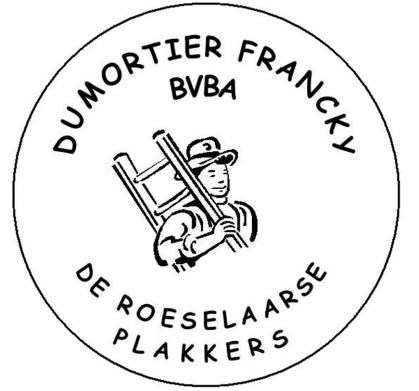 PRAKTISCHE RICHTLIJNEN: Wij vragen dat alle ploegen minstens 30 minuten voor aanvang van hun 1ste wedstrijd aanwezig zijn om zich te melden bij het secretariaat. Wij vragen eveneens dat het tornooiblad van het VFV 20 minuten voor aanvang van de eerste wedstrijd ingevuld wordt afgegeven aan het secretariaat. Houd de kleedkamers proper! Na u komen er nog ploegen die willen gebruik maken van een propere kleedkamer. Teneinde het opgemaakte wedstrijdschema te eerbiedigen vragen wij de vooropgestelde timing strikt te respecteren en tijdig klaar te staan aan het terrein.  Iedere ploeg is in het bezit van 2 stellen truitjes. De op papier aangestelde thuisploeg past zich aan op de papier aangeduide bezoekers. Elke club brengt zijn eigen opwarmingsballen mee. De wedstrijdballen worden voorzien door de organiserende club. Er zijn verfrissingen voorzien na de laatste wedstrijd op zondag. De ploegafgevaardigde kan zijn pakket komen ophalen bij het secretariaat. De prijsuitreiking gaat door op de finaledag na de laatste wedstrijd van de poule in de sporthal. Iedere speler krijgt een aandenken en voor de winnaars van het tornooi is er een trofee voorzien  Er zijn er snacks voorzien aan democratische prijzen.  Wij wensen met Club Roeselare iedere deelnemende ploeg een leuke en een sportief tornooi toe. 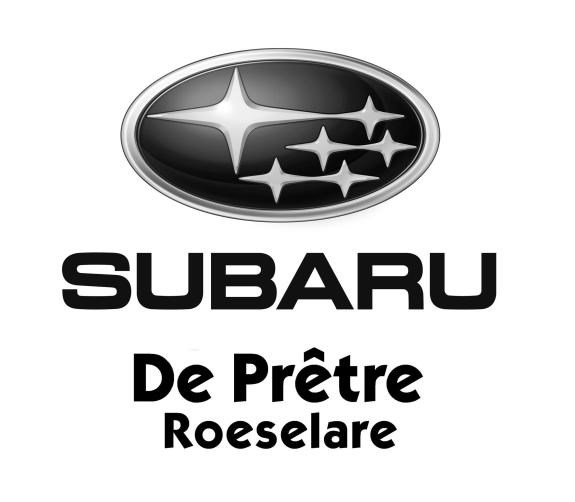 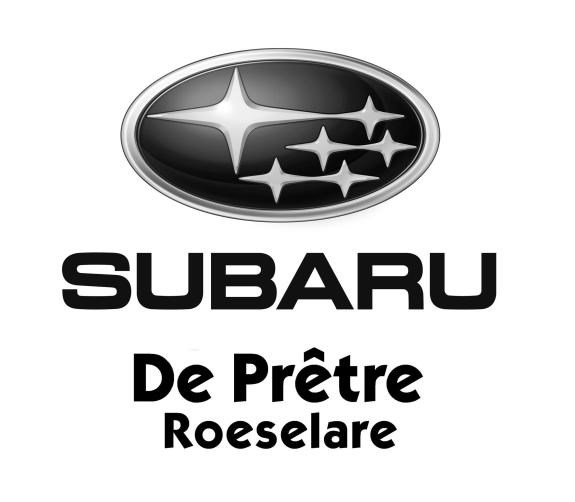 SPORTIEF REGLEMENT INDOORTOERNOOI CLUB ROESELARE De hoekschoppen worden gegeven vanaf het hoekschoppunt. Tegenstrever staan op minimum 6 meter afstand. Vanuit een hoekschop kan rechtstreeks gescoord worden. Bij een uitbal over de achterlijn, dient de bal in het strafschopgebied gelegd te worden en terug in het spel gebracht te worden door een trap, hetzij van de keeper, hetzij van een speler. Deze mag niet aangevallen worden.Bij het stoppen van een doelpoging door de keeper, dus de bal blijft in het spel, kan deze als volgt de bal in het spel brengen : door de bal in te rollen van onder de knie, vanuit het strafschopgebied naar een ploegmaat of hij kan de bal op de grond leggen en zelf opkomen met de bal. Let wel, hier kan de keeper WEL aangevallen worden, omdat de bal in het spel is gebleven.Intrappen vanuit de handen of ingooien is VERBODEN !!!De keeper mag NIET uitkomen met de voeten vooruit.Slidings zijn niet toegelaten!!! Bij een ernstige fout kan een gele kaart gegeven worden. Gele kaart: speler wordt uitgesloten uit de wedstrijd en mag vervangen worden. Dit heeft geen consequenties voor het verdere verloop van het tornooi. Uitgesloten speler mag aan de volgende wedstrijden  meespelen. Bij een uitbal over de zijlijn wordt de bal steeds terug in het spel gebracht door de bal achter de zijlijn te leggen en in te trappen. Bij een fout wordt steeds hernomen met een onrechtstreekse vrije trap. De tegenstrever staat hierbij op minstens 6 meter. Deze dient te blijven staan zolang de bal NIET in beweging is.Strafschop bestaat NIET, de bal zal op een zestal meter van het doel gelegd worden.Het klassement wordt in volgorde geïnterpreteerd o Aantal behaalde punten o Aantal gewonnen wedstrijden o Doelpuntensaldo o Aantal gescoorde doelpunten o Onderling duel. Indien hierna na geen afscheiding bestaat zal door lottrekking de beslissing genomen  worden. Dit in het bijzijn van beide verantwoordelijken van de ploegen. Toegekende punten o Bij winst 4 punten o Bij gelijkspel met doelpunten 3 punten o Bij gelijkspel zonder doelpunten 2 punten o Bij verlies 1 punt Er wordt gespeeld met 5 spelers en 3 vervangers, er mogen maximaal 8 spelers op het wedstrijdblad worden ingeschreven. Het aantal vervangingen is doorlopend en onbeperkt. Spelers mogen alleen aantreden als ze ook daadwerkelijk op de spelerslijst zijn genoteerd.  De duur van de wedstrijd bedraagt 1 x 17 minuten.  Afmeting terrein: 20 op 35 meter Er wordt gespeeld volgens de regels van de KBVB, met uitzondering van de hierboven vermelde regels. 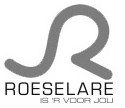 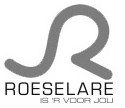 DEELNEMENDE PLOEGEN: U 9 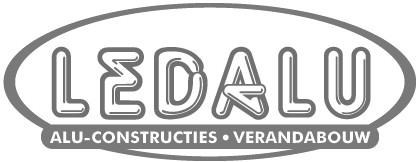 Wedstrijdschema: U9 	  	Zaterdag  7 januari 2017 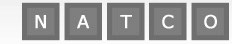 Wedstrijdschema: U9 	 	Zondag  8 januari 2017 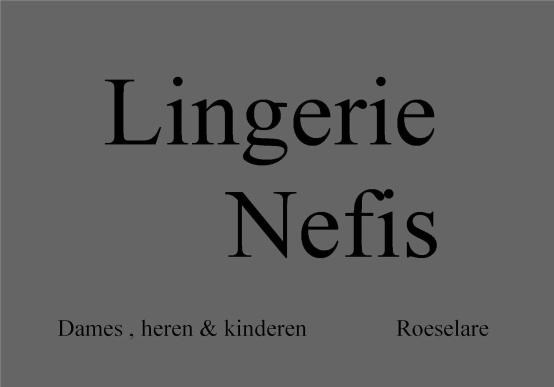 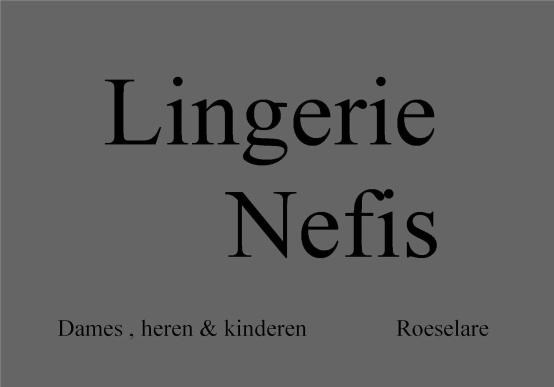 Contactpersonen Jeugdmanager Stefaan Bogaerts Gsm 0475/205206 Jeugdsecretaris Gerdi Degryse Gsm 0497/746261 Tornooileiding Carlo Lanssens Gsm 0496/753366 Poule A Poule A Ploeg Stamnr Kleuren CLUB ROESELARE 9360 WIT-ZWARTKSV RUMBEKE5131 BLAUW-BLAUWKWSC LAUWE A535GEEL-ZWARTWINKEL SPORT 4408 ROOD-ZWART Poule B Poule B Ploeg Stamnr Kleuren KRC WAREGEM3302 GEEL-ROOD KSV ROESELARE 134 WIT-ZWARTKWSC LAUWE B 535 GEEL-ZWART FCE KUURNE 9486 BLAUW-BLAUWWEDSTRIJDEN - Poule A 16:00 CLUB ROESELARE 	- 	KSV RUMBEKE- 16:40 KWSC LAUWA A	- 	WINKEL SPORT - 17:20 KSV RUMBEKE 	- 	KWSC LAUWE A - 18:00 WINKEL SPORT	- 	CLUB ROESELARE - 18:40 CLUB ROESELARE 	- 	KWSC LAUWE A - 19:20 KSV RUMBEKE	- 	WINKEL SPORT - KLASSEMENT - POULE A KLASSEMENT - POULE A KLASSEMENT - POULE A KLASSEMENT - POULE A Wedstrijd 1 Wedstrijd 1 Wedstrijd 2 Wedstrijd 2 Wedstrijd 3 Wedstrijd 3 Wedstrijd 4 Wedstrijd 4 Eindklassement Eindklassement Plaats Plaats P DS P DS P DS P DS P DS CLUB ROESELARE KSV RUMBEKE KWSC LAUWE A WINKEL SPORT WEDSTRIJDEN - Poule B WEDSTRIJDEN - Poule B 16:20 KRC WAREGEM - 	KSV ROESELARE - 17:00 KWSC LAUWE B - 	FCE KUURNE - 17:40 KSV ROESELARE - 	KWSC LAUWE B - 18:20 FCE KUURNE- 	KRC WAREGEM - 19:00 KRC WAREGEM - 	KWSC LAUWE B- 19:40 KSV ROESELARE - 	FCE KUURNE - KLASSEMENT - POULE B KLASSEMENT - POULE B KLASSEMENT - POULE B KLASSEMENT - POULE B KLASSEMENT - POULE B KLASSEMENT - POULE B Wedstrijd 1 Wedstrijd 1 Wedstrijd 2 Wedstrijd 2 Wedstrijd 3 Wedstrijd 3 Wedstrijd 4 Wedstrijd 4 Eindklassement Eindklassement Plaats Plaats P DS P DS P DS P DS P DS KRC WAREGEM KSV ROESELAREKWSC LAUWE B FCE KUURNE WEDSTRIJDEN - PLAATS 8 TOT 5 16:00 A.3 - B.3 - 16:40 A.4 - B.4 - 17:20 B.3 - A.4 - 18:00 B.4 - A.3 - 18:40 A.3 - A.4 - 19:20 B.3 - B.4 - KLASSEMENT - PLAATS 8 TOT 5 KLASSEMENT - PLAATS 8 TOT 5 KLASSEMENT - PLAATS 8 TOT 5 KLASSEMENT - PLAATS 8 TOT 5 KLASSEMENT - PLAATS 8 TOT 5 KLASSEMENT - PLAATS 8 TOT 5 Wedstrijd 1 Wedstrijd 1 Wedstrijd 2 Wedstrijd 2 Wedstrijd 3 Wedstrijd 3 Wedstrijd 4 Wedstrijd 4 Eindklassement Eindklassement Plaats Plaats P DS P DS P DS P DS P DS A.3 B.3 A.4 B.4 WEDSTRIJDEN - PLAATS 4 TOT 1 16:20 A.1 - B.1 - 17:00 A.2 - B.2 - 17:40 B.1 - A.2 - 18:20 B.2 - A.1 - 19:00 A.1 - A.2 - 19:40 B.1 - B.2 - KLASSEMENT - PLAATS 4 TOT 1 KLASSEMENT - PLAATS 4 TOT 1 KLASSEMENT - PLAATS 4 TOT 1 KLASSEMENT - PLAATS 4 TOT 1 KLASSEMENT - PLAATS 4 TOT 1 KLASSEMENT - PLAATS 4 TOT 1 Wedstrijd 1 Wedstrijd 1 Wedstrijd 2 Wedstrijd 2 Wedstrijd 3 Wedstrijd 3 Wedstrijd 4 Wedstrijd 4 Eindklassement Eindklassement Plaats Plaats P DS P DS P DS P DS P DS A.1 B.1 A.2 B.2 